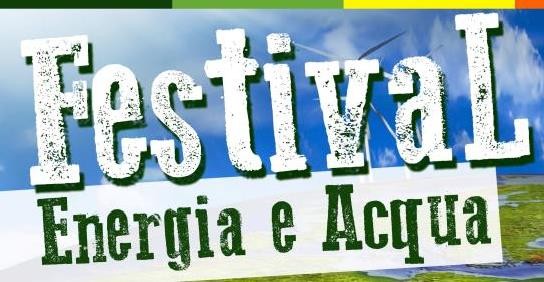 23-24-25 giugno 2021DOMANDA DI PARTECIPAZIONELa Ditta/Società  						 Indirizzo		Città		Prov.       Cap 		 Tel.                      Fax 			P.IVA  	     Codice Univoco		 e-mail			web site  			                                                       settore di attività:  						 CHIEDEdi partecipare al Festival dell’Energia e dell’Acqua, che si svolgerà presso il Museo del Presente di Rende (CS) e piattaforma on line nei giorni 23-24-25-giugno 2021, con l’assegnazione di uno stand sulla piattaforma on line+ altri servizi, impegnandosi ad effettuare il pagamento entro e non oltre il 07/06/2021 a mezzo bonifico bancario intestato: ASSOCIAZIONE ENERGIA CALABRIACosto: 500,00 €IBAN: IT70R 07062 80880 000000117055 Causale: Partecipazione Festival Energia e Acqua 2021.Si fa presente che l’acquisto dello STAND comprende: La formazione di 1 ora per allestire lo stand;La possibilità di avere un relatore che possa intervenire in uno dei seminari;Inserimento del proprio logo nel sito web del Festival, sulla pagina Facebook, sui manifesti e sulle locandine;La possibilità di inserire un proprio articolo, sulla rivista scientifica del Festival.data  	timbro e firma del legale rappresentante  	Info:	1Associazione Energia Calabria – 3493204541 – 338-4692968                          direttivo@energiacalabria.org Presa visione delle informazioni di cui all’art. 10 legge 675 del 1996, consente all’organizzatore e/o suoi eventuali delegati, ai sensi dell’art. 11 della stessa legge, la raccolta ed il trattamento di dati ai fini statistici e promozionali (ivi compresa l’organizzazione di convegni) nonché la diffusione dei medesimi per le esclusive finalità connesse alla gestione del rapporto contrattuale e al perseguimento dell’oggetto sociale della manifestazione.data  	timbro e firma del legale rappresentante 	Dichiara di aver letto ed approvato le seguenti regole, che verranno rispettate:l’accettazione delle prenotazioni avverrà fino ad esaurimento degli stand in ragione dell’ordine di arrivo delle domande;lo stand assegnato ad un espositore non è da questo cedibile a terzi;l’orario di apertura al pubblico è il seguente: sempre nei giorni 23-24-25, dalle ore 10,00 alle ore 19,00;sarà operante un servizio di assistenza tecnica;i dati personali vengono trattati con la massima riservatezza come previsto dalla normativa in vigore.data  	timbro e firma del legale rappresentante 	Associazione Energia Calabria – 3493204541 – 338-4692968direttivo@energiacalabria.org	info@energiacalabria.org